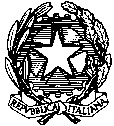 MINISTERO DELL’ISTRUZIONE DELL’UNIVERSITA’ E DELLA RICERCAUFFICIO SCOLASTICO REGIONALE PER IL LAZIOISTITUTO COMPRENSIVO “REGINA ELENA”Sede Centrale: Scuola Infanzia e Primaria - Via Puglie, 6 - 00187 ROMA –Distretto IX  tel. 06 42819809  fax 06 42000456 RMIC819001 – Cod. Fisc.97206100584 – C.U.U. UF8PP9Sito web:www.icreginaelena.gov.it E-mail rmic819001@istruzione.itPlesso: Scuola Statale di I grado “M.  Buonarroti” – Via Puglie n. 31 Tel/Fax 06/42814655Plesso: Scuola Infanzia e Primaria “E. Pestalozzi” – Via Montebello n.120 Tel.06/4941450 - Fax 06/42747362Oggetto: Modifiche delle Procedure in caso  di Emergenza“REGINA ELENA”Data la presenza dei lavori negli ambienti della Scuola dell’Infanzia, sino a nuove disposizioni, in caso di calamita' di qualsiasi natura, l'evacuazione degli alunni avverra' secondo le seguenti modalita':Gli alunni defluiranno dagli ambienti  seguendo il seguente percorso:Tutte le aule posizionate nell’ala A dell’edificio  al Primo e Secondo Piano, percorreranno la scala A e usciranno in strada dal portone, civico 4.Le aule posizionate  nell’ala B del Secondo Piano, percorreranno la scala B e usciranno  in strada dal portone centrale, civico 6.Le aule posizionate nell’ala B del Primo Piano si distribuiranno, invece, nel seguente modo:Le aule n° 1b – 2b -3b – 4b, attraverseranno l’Aula Magna  percorreranno la scala A e usciranno dal portone civico 4.Le aule n° 5b – 6b – 7b, percorreranno la scala B e usciranno dal portone civico 6.                                                                                   Il Dirigente Scolastico                                                                                                       (Prof.ssa Rossella Sonnino)   	 Firma autografa omessa ai sensi                                                                                         	    	                dell’art. 3 del D. Lgs. n. 39/1993Verbale n. 10L’anno 2012, il giorno Martedì 12 del mese di Dicembre, presso la sede centrale dell’Istituto Comprensivo “Regina Elena”, in applicazione all’art.35 del D. Lgs 81/09, convocati nelle forme di legge, sono intervenuti:Il Dirigente scolastico : Prof.ssa Rossella SonninoIl  Responsabile del S.P.P. : Arch. Grazia CherubinoGli A.S.P.P.: Prof.Burattini , Ins. Degli UbertiIl Responsabile dei Lavoratori per  : Prof.ssa CandeloriPer discutere il seguente ordine del giorno:Esame del D.V.R.Andamento infortuni e malattie professionaliScelta ed efficacia dei D.P.I.Programma di informazione e formazioneVarie ed eventualiSi inizia la riunione prendendo in esame i D.V.R. dei tre plessi e vengono illustrati alla  alla Prof.ssa Candelori, da questo anno scolastico R.L.S. dell’Istituto. L’esame dei D.V.R. evidenzia che non ci sono state le misure richieste al Municipio; gli unici interventi sono stati effettuati nella sede “Buonarroti e consistono in :Installazione degli idranti.Comunque, come ogni anno, il Dirigente scolastico, ha già inoltrato, all’Ufficio Tecnico competente, le richieste degli interventi necessari per le tre sedi. A tal proposito il R.L.S. Prof.ssa Candelori segnala che nella sede “Buonarroti”, necessita sostituire le strisce anticaduta rotte e applicare quelle mancanti, il Responsabile del S.P.P., Arch. Cherubino, conferma e dice che nella sede Centrale il problema riguarda tutte le scale.  risponde che , essendo una spesa ingente, è d’accordo ha chiedere la messa in opera delle strisce, all’Ufficio Tecnico del Comune.Per quanto riguarda gli infortuni, non ce ne sono stati, invece un Docente, attualmente in pensione, ha esibito la certificazione di aver contratto la malattia professionale la cui diagnosi è: Laringite cronica con disfasia.Riguardo i D.P.I., si conferma la funzionalità di quelli adottati negli scorsi anni e quindi non necessita una loro sostituzione, comunque il  Responsabile del S.P.P. sollecita la consegna anche al personale addetto alla sostituzione dei toner e, ricorda, l’importanza, di far firmare agli addetti il modello di consegna dei D.P.I. All’ultimo punto dell’ordine del giorno, riferito all’informazione e formazione, si ricorda che gli alunni delle classi e alcuni docenti , di nuova entrata, sono stati informati e formati dal Responsabile del S.P.P. Arch. Cherubino. Comunque, all’inizio dell’anno scolastico, a tutto il personale di nuova entrata, è stato consegnato il carteggio dettagliato, riguardante la formazione/ informazione.Si procede, poi, ad esaminare le modalità  di formazione per il Corso che dovrà seguire  , quale R.L.S.e l’aggiornamento Modulo B, obbligatorio ogni cinque anni, che dovrà essere frequentato dalla Professoressa Burattini e dall’Insegnante Degli Uberti. Si valutano delle soluzioni e si sceglie di effettuare i Corsi on line, perché meno onerosi.Si procede, poi, a valutare l’individuazione di un Docente che dovrà avere l’incarico di A.S.P.P. per la sede della Scuola Primaria e dell’Infanzia, in quanto l’Insegnante incaricata, negli scorsi anni, ha ottenuto il trasferimento; chi prenderà l’incarico dovrà frequentare i Corsi di formazione, modulo A e B. Il Responsabile del S.P.P. arch. Cherubino,comunica che necessita aumentare l’Organico degli addetti all’Antincendio e al Soccorso Sanitario, soprattutto per le sedi: “Buonarroti” e “Pestalozzi”,  , il R.L.S. Prof.ssa Candelori  e gli A.S.P.P.,valuteranno le persone più indicate per tali compiti.Al termine della seduta, il R.L.S. Prof.ssa Candelori, dice che le planimetrie da affiggere, nuovamente, nelle aule della sede “Buonarroti”, sono di formato piccolo, il Responsabile del S.P.P. risponde che, se  lo ritiene opportuno, le può  fare ingrandire, ma  spiega che la scelta della grafica e delle dimensioni degli elaborati è rimasta come è sempre stato: formato A4  per le aule e formato A3 per quelle affisse ai due ingressi dell’Istituto, anche perché la scuola è stata oggetto dell’ispezione del Vigili del Fuoco, i quali non hanno espresso alcuna obiezione su tutta la segnaletica affissa, comprese le planimetrie. La riunione ha termine alle ore 12.30 Il Responsabile del S.P.P.Arch. G. Cherubino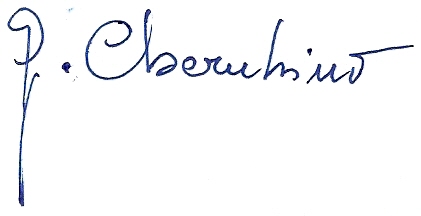 Verbale n. 11L’anno 2013, il giorno Lunedì 18 del mese di Novembre, presso la sede centrale dell’Istituto Comprensivo “Regina Elena”, in applicazione all’art.35 del D. Lgs 81/09, convocati nelle forme di legge, sono intervenuti:Il Dirigente scolastico : Prof.ssa Rossella SonninoIl  Responsabile del S.P.P. : Arch. Grazia CherubinoL’ A.S.P.P.: Prof.Burattini Per discutere il seguente ordine del giorno:Esame del D.V.R.Andamento infortuni e malattie professionaliScelta ed efficacia dei D.P.I.Programma di informazione e formazioneVarie ed eventualiAlla riunione è presente il D.S.G.A. Sig. Cardona, che riceverà la nomina di A.S.P.P., non vi è stata convocazione per , R.L.S., in quanto sprovvista di corso di formazione, quindi dei requisiti per svolgere le sue mansioni Si inizia la riunione prendendo in esame i D.V.R. dei tre plessi e vengono illustrati al Sig. Cardona. L’esame dei D.V.R. evidenzia che non ci sono state le misure richieste al Municipio-. Se ci saranno interventi importanti, il D.V.R. sarà aggiornato, altrimenti verrà aggiornata solo  sintetica.Comunque, come ogni anno, il Dirigente scolastico, ha  inoltrato, all’Ufficio Tecnico competente, le richieste degli interventi necessari per le tre sedi. Per quanto riguarda gli infortuni, tre alunni si sono infortunati e la prognosi è sta  rispettivamente di: sei, dodici e ventisei giorni, la  documentazione e le certificazioni relative sono agli atti della scuola. .Riguardo i D.P.I., si conferma la funzionalità di quelli adottati negli scorsi anni e quindi non necessita una loro sostituzione, comunque il  Responsabile del S.P.P.  ne sollecita la consegna e ricorda, l’importanza, di far firmare agli addetti il modello di consegna dei D.P.I. All’ultimo punto dell’ordine del giorno, riferito all’informazione e formazione, si ricorda che gli alunni delle classi di nuova entrata, sono stati informati e formati dal Responsabile del S.P.P. Arch. Cherubino. All’inizio dell’anno scolastico, a tutto il personale di nuova entrata, è stato consegnato il carteggio dettagliato, riguardante la formazione/ informazione. La formazione di 8 ore, per tutto il personale, prevista dalla Legge sarà effettuata nel mese di Marzo con le seguenti modalità: Due lezioni frontali di due ore tenute dal R.S.P.P. Arch. Grazia Cherubino, quattro ore online, questionario finale, sono ammessi tre errori nelle risposte, oltre tre errori il questionario dovrà essere ripetuto. Superata la prova sarà rilasciato l’attestato di frequenza. Si procede, poi, ad esaminare le modalità  di formazione per il Corso che dovrà seguire  , quale R.L.S.e la formazione moduli A e B, obbligatori  che frequenterà, quanto prima, l’ A.S.P.P., di nuova nomina, Sig. Cardona. Viene aggiornato l’Organigramma, però, non appena l’Istituto ne avrà le possibilità finanziarie, necessità aumentare le persone addette al Soccorso Sanitario e Prevenzione incendi, soprattutto per le sedi della “Pestalozzi” e della “Buonarroti La riunione ha termine alle ore 12.00Il Responsabile del S.P.P.Arch. G. CherubinoVerbale n. 12L’anno 2014, il giorno Lunedì 24 del mese di Novembre, presso la sede centrale dell’Istituto Comprensivo “Regina Elena”, in applicazione all’art.35 del D. Lgs 81/09, convocati nelle forme di legge, sono intervenuti:Il Dirigente scolastico : Prof.ssa Rossella SonninoIl  Responsabile del S.P.P. : Arch. Grazia CherubinoL’ A.S.P.P.: Prof. Burattini , D.S.G.A. Sig. CardonaIl Rappresentante dei lavoratori per : Prof.ssa CandeloriPer discutere il seguente ordine del giorno:Esame del D.V.R.Andamento infortuni e malattie professionaliScelta ed efficacia dei D.P.I.Programma di informazione e formazione.Varie ed eventuali.Si inizia la riunione prendendo in esame i D.V.R. dei tre plessi, la verifica dei D.V.R. evidenzia che non ci sono state tutte le misure richieste al Municipio. Se ci saranno interventi importanti inerenti alla messa in sicurezza degli edifici, il D.V.R. sarà aggiornato, altrimenti verrà aggiornata solo  sintetica. Comunque alcune opere di manutenzione  sono state eseguite, in particolare nella sede centrale sono le seguenti: Rifacimento della guainaRifacimento dei discendentiPulitura delle grondaieRifacimento degli intonaci e ripulitura dei soffitti e delle pareti della Palestra e del Teatro.Nella sede “Buonarroti” sono state montate alcune porte antipanico e proseguono i lavori per la messa in sicurezza antincendio., nel cortile è stato montato il ragno per le opere di consolidamento del tetto.Si rende necessario, però, un sollecito di messa a norma degli impianti elettrici delle sedi “Pestalozzi” e”Regina Elena”. Alla “Pestalozzi” le plafoniere sono pericolanti e non funzionanti, per cui, oltre al rischio che le stesse possano cadere sulla testa degli allievi e del personale, gli ambienti sono completamente al buio. Alla “Regina Elena”, la situazione è aggravata dal fatto che la corrente elettrica salta continuamente, per cui tutte le attività, sia didattiche che lavorative di Segreteria, si fermano, il protrarsi di questa situazione potrebbe portare ad una interruzione di Pubblico servizio.       Come ogni anno, il Dirigente scolastico, ha  inoltrato, all’Ufficio Tecnico competente, le richieste degli interventi necessari per le tre sedi e sollecitato quello riguardante gli impianti elettrici. Per quanto riguarda gli infortuni, tre alunni si sono infortunati e la prognosi è stata   di oltre tre giorni, una Docente della “Buonarroti” è caduta sull’ultimo gradino delle scale esterne, l’assenza si è protratta per due settimane. La documentazione e le certificazioni relative  a questi infortuni, sono agli atti della scuola. Riguardo i D.P.I., si conferma la funzionalità di quelli adottati negli scorsi anni e quindi non necessita una loro sostituzione; amche se le pulizie sono eseguite da una Multiservizi, i Collaboratori Scolastici sono incaricati delle pulizie di ripristino, pertanto saranno forniti dei D.P.I adeguati. Il  Responsabile del S.P.P.  ne sollecita la consegna e ricorda, l’importanza, di far firmare agli addetti il modello di consegna degli stessi. All’ultimo punto dell’ordine del giorno, riferito all’informazione e formazione, si ricorda che gli alunni delle classi di nuova entrata, sono stati informati e formati dal Responsabile del S.P.P. Arch. Cherubino, al personale di nuova entrata, viene  consegnato il carteggio dettagliato, riguardante la formazione/ informazione. La formazione di 8 ore, per tutto il personale, tenuta dal responsabile del S.P.P., si è conclusa nel Mese di Giugno, a breve saranno consegnati gli Attestati.  Nei prossimi giorni saranno riconsegnati tutti i locali della scuola occupati dai cantieri, pertanto sarà data comunicazione  del ripristino del Piano di Emergenza originale, qundi, se possibile prima della chiusure per le Festività Natalizie,, sarà effettuata  di Evacuazione nelle sedi  “ Regina Elena” e “ Buonarroti”; mentre nella sede della “Pestalozzi”, la prova è già stata effettuata congiuntamente al Liceo”Plionio” che occupa lo stesso edificio. Prima di concludere la riunione, il Responsabile del S.P.P. Cherubino, sollecita di fornire tutti gli ambienti di contenitori di acqua, che potrebbero servire per le procedure  di evacuazione in caso di incendioLa riunione ha termine alle ore 11.30Il Responsabile del S.P.P.Arch. G. CherubinoVerbale n. 13L’anno 2015 il giorno Lunedì 16 del mese di Novembre, presso la sede centrale dell’Istituto Comprensivo “Regina Elena”, in applicazione all’art.35 del D. Lgs 81/09, convocati nelle forme di legge, sono intervenuti:Il Dirigente scolastico : Prof.ssa Rossella SonninoIl  Responsabile del S.P.P. : Arch. Grazia CherubinoGli  A.S.P.P.: Prof. Burattini , Ins.: Degli UbertiIl Rappresentante dei lavoratori per : Prof.ssa CandeloriPer discutere il seguente ordine del giorno:1) Esame del D.V.R.2) Andamento infortuni e malattie professionali3) Scelta ed efficacia dei D.P.I.4) Programma di informazione e formazione.5 )Varie ed eventuali.Si inizia la riunione prendendo in esame i D.V.R. dei tre plessi, la verifica dei D.V.R. evidenzia che non ci sono state tutte le misure richieste al Municipio. Pertanto, quando ci saranno interventi importanti inerenti alla messa in sicurezza degli edifici, il D.V.R. sarà aggiornato, altrimenti verrà aggiornata solo  sintetica. Comunque  nella sede centrale “ Regina Elena”, sono ancora in corso i lavori di messa in sicurezza e restauro della volta nella scala B. Nella sede “Buonarroti”proseguono i lavori per la messa in sicurezza antincendio. Nella sede “Pestalozzi”sono stati eseguiti lavori di ordinaria manutenzione       Come ogni anno, il Dirigente scolastico, inoltrerà, all’Ufficio Tecnico competente, le richieste degli interventi necessari per le tre sedi. Per quanto riguarda gli infortuni, nella sede “Buonarroti”, un alunno si è infortunato, ad un dito, durante la lezione di Educazione Fisica e la prognosi è stata di oltre tre giorni, nella sede “Pestalozzi”, due alunni si sono fratturati rispettivamente un braccio e un piede, durante la ricreazione, nella sede “Regina Elena” un alunno ha avuto un incidente alla fine del post scuola.. La documentazione e le certificazioni relative  a questi infortuni, sono agli atti della scuola. Riguardo i D.P.I., si conferma la funzionalità di quelli adottati negli scorsi anni e quindi non necessita una loro sostituzione, pertanto, essendo i Collaboratori Scolastici, incaricati delle pulizie di ripristino, saranno forniti dei D.P.I adeguati. Il  Responsabile del S.P.P.  ricorda l’importanza di far firmare agli addetti il modello di consegna degli stessi. Al punto dell’ordine del giorno, riferito all’informazione e formazione, si ricorda che gli alunni delle classi di nuova entrata, sono stati informati e formati dal Responsabile del S.P.P. Arch. Cherubino, al personale di nuova entrata, viene  consegnato il carteggio dettagliato, riguardante la formazione/ informazione. Essendo stato aggiornato l’Organigramma, i Docenti con nuova nomina frequenteranno i relativi Corsi di formazione, mentre gli altri dovranno frequentare solo un Corso di aggiornamento. Per l’ultimo punto all’Ordine del giorno, si decide di inviare un fax agli uffici competenti, perché l’entrata della sede “Buonarroti, coperta dalle impalcature per il rifacimento della facciata, venga sgomberata dalle auto in sosta. Si discute anche che nelle tre sedi necessita sostituire tutte le strisce anticaduta, infine, nella sede “Regina Elena”, non appena sarà nuovamente agibile la scala B, sarà data comunicazione  del ripristino del Piano di Emergenza originale. In tutte le sedi è già stata  effettuata  di Evacuazione. Prima di concludere la riunione, il Responsabile del S.P.P. Cherubino, sollecita di fornire tutti gli ambienti di contenitori di acqua, che potrebbero servire per le procedure  di evacuazione in caso di incendioLa riunione ha termine alle ore 11.30Il Responsabile del S.P.P.Arch. G. CherubinoVerbale n. 14L’anno 2017 il giorno Martedì 07 del mese di Marzo, presso la sede centrale dell’Istituto Comprensivo “Regina Elena”, in applicazione all’art.35 del D. Lgs 81/09, convocati nelle forme di legge, sono intervenuti:Il Dirigente scolastico : Prof.ssa Rossella SonninoIl  Responsabile del S.P.P. : Arch. Grazia CherubinoGli  A.S.P.P.: Prof. Burattini Il Rappresentante dei lavoratori per : Prof.ssa CandeloriPer discutere il seguente ordine del giorno:1) Esame del D.V.R.2) Andamento infortuni e malattie professionali3) Scelta ed efficacia dei D.P.I.4) Programma di informazione e formazione.5 )Varie ed eventuali.Si inizia la riunione prendendo in esame i D.V.R. dei tre plessi, la verifica dei D.V.R. evidenzia che non ci sono state tutte le misure richieste al Municipio. Pertanto, quando ci saranno interventi importanti inerenti alla messa in sicurezza degli edifici, il D.V.R. sarà aggiornato, altrimenti verrà aggiornata solo  sintetica. Comunque  nella sede centrale “ Regina Elena”, . Nella sede “Buonarroti”proseguono i lavori per la messa in sicurezza antincendio. Nella sede “Pestalozzi”sono stati eseguiti lavori di ordinaria manutenzione       Come ogni anno, il Dirigente scolastico, ha inoltrato, all’Ufficio Tecnico competente, le richieste degli interventi necessari per le tre sedi. Per quanto riguarda gli infortuni, nella sede “Buonarroti”, un alunno si è infortunato, ad un dito, durante la lezione di Educazione Fisica e la prognosi è stata di oltre tre giorni, nella sede “Pestalozzi”, due alunni si sono fratturati rispettivamente un braccio e un piede, durante la ricreazione, nella sede “Regina Elena” un alunno ha avuto un incidente alla fine del post scuola.. La documentazione e le certificazioni relative  a questi infortuni, sono agli atti della scuola. Riguardo i D.P.I., si conferma la funzionalità di quelli adottati negli scorsi anni e quindi non necessita una loro sostituzione, pertanto, essendo i Collaboratori Scolastici, incaricati delle pulizie di ripristino, saranno forniti dei D.P.I adeguati. Il  Responsabile del S.P.P.  ricorda l’importanza di far firmare agli addetti il modello di consegna degli stessi. Al punto dell’ordine del giorno, riferito all’informazione e formazione, si ricorda che, tutto il personale di nuova entrata e gli alunni delle prime classi , sono stati informati e formati dal Responsabile del S.P.P. Arch. Cherubino. Al personale  supplente,  che dovesse entrare nell’arco dell’anno,verrà  consegnato il carteggio dettagliato, riguardante la formazione/ informazione. Viene aggiornato l’Organigramma. Il personale prepost dovrà seguire i Corsi di formazione o di aggiornamento Si decide di inviare un fax agli uffici competenti, perché l’entrata della sede “Buonarroti,  venga sgomberata dalle auto in sosta. Si discute anche che nelle tre sedi necessita sostituire tutte le strisce anticaduta.  In tutte le sedi è già stata  effettuata la prima Prova di Evacuazione programmata Prima di concludere la riunione, il Responsabile del S.P.P. Cherubino, sollecita di fornire tutti gli ambienti di contenitori di acqua, che potrebbero servire per le procedure  di evacuazione in caso di incendioLa riunione ha termine alle ore 13.30Il Responsabile del S.P.P.Arch. G. CherubinoVerbale n. 15L’anno 2017 il giorno Martedì 07 del mese di Marzo, presso la sede centrale dell’Istituto Comprensivo “Regina Elena”, in applicazione all’art.35 del D. Lgs 81/09, convocati nelle forme di legge, sono intervenuti:Il Dirigente scolastico : Prof.ssa Rossella SonninoIl  Responsabile del S.P.P. : Arch. Grazia CherubinoGli  A.S.P.P.: Prof. BurattiniIl Rappresentante dei lavoratori per : Prof.ssa CandeloriPer discutere il seguente ordine del giorno:1) Esame del D.V.R.2) Andamento infortuni e malattie professionali3) Scelta ed efficacia dei D.P.I.4) Programma di informazione e formazione.5 )Varie ed eventuali.Si inizia la riunione prendendo in esame i D.V.R. dei tre plessi, la verifica dei D.V.R. evidenzia che ci sono state soltanto misure di ordinaria manutenzione. Il Responsabile del S.P.P. Arch. Cherubino ha già presentato  le Relazioni di aggiornamento,  quando ci saranno interventi importanti inerenti alla messa in sicurezza degli edifici, il D.V.R. sarà aggiornato in toto. Comunque,come ogni anno, il Dirigente scolastico, ha inoltrato, all’Ufficio Tecnico competente, le richieste degli interventi necessari per le tre sedi. Per quanto riguarda gli infortuni, nella sede “Regina Elena” una Docente ha avuto un incidente accidentale, scivolando da un banco al quale era appoggiata,la documentazione e le certificazioni relative  a questo infortunio, sono agli atti della scuola. Riguardo i D.P.I., si conferma la funzionalità di quelli adottati negli scorsi anni e quindi non necessita una loro sostituzione, pertanto, essendo i Collaboratori Scolastici, incaricati delle pulizie di ripristino, saranno forniti dei D.P.I adeguati. Il  Responsabile del S.P.P.  ricorda l’importanza di far firmare agli addetti il modello di consegna degli stessi. Al punto dell’ordine del giorno, riferito all’informazione e formazione, si ricorda che, tutto il personale di nuova entrata e gli alunni delle prime classi , sono stati informati e formati dal Responsabile del S.P.P. Arch. Cherubino. Al personale  supplente,  che dovesse entrare nell’arco dell’anno,verrà consegnato il carteggio dettagliato, riguardante la formazione/ informazione. Viene aggiornato l’Organigramma, saranno incaricati alcuni nuovi Docenti che sono già formati, il personale preposto confermato seguirà i Corsi di formazione o di aggiornamento; anche , dovrà aggiornarsi per 16 ore, in quanto lo scorso anno non ha frequentato le otto ore previste dalla normativa.  In tutte le sedi è già stata  effettuata la prima Prova di Evacuazione programmata. Per  il miglioramento della sicurezza, si decide di trovare  nelle tre sedi degli ambienti in cui collocarle, si prevede anche il riordino dell’archivio della sede “Buonarroti”, che sarà alleggerito dal materiale cartaceo in esubero. Per tutti gli arredi rotti si pensa di smaltirli, se possibile, tramite l’iniziativa delle Domeniche ecologiche.La riunione ha termine alle ore 14.15Il Responsabile del S.P.P.Arch. G. CherubinoVerbale n. 10L’anno 2012, il giorno Martedì 12 del mese di Dicembre, presso la sede centrale dell’Istituto Comprensivo “Regina Elena”, in applicazione all’art.35 del D. Lgs 81/09, convocati nelle forme di legge, sono intervenuti:Il Dirigente scolastico : Prof.ssa Rossella SonninoIl  Responsabile del S.P.P. : Arch. Grazia CherubinoGli A.S.P.P.: Prof.Burattini , Ins. Degli UbertiIl Responsabile dei Lavoratori per  : Prof.ssa CandeloriPer discutere il seguente ordine del giorno:Esame del D.V.R.Andamento infortuni e malattie professionaliScelta ed efficacia dei D.P.I.Programma di informazione e formazioneVarie ed eventualiSi inizia la riunione prendendo in esame i D.V.R. dei tre plessi e vengono illustrati alla  alla Prof.ssa Candelori, da questo anno scolastico R.L.S. dell’Istituto. L’esame dei D.V.R. evidenzia che non ci sono state le misure richieste al Municipio; gli unici interventi sono stati effettuati nella sede “Buonarroti e consistono in :Installazione degli idranti.Comunque, come ogni anno, il Dirigente scolastico, ha già inoltrato, all’Ufficio Tecnico competente, le richieste degli interventi necessari per le tre sedi. A tal proposito il R.L.S. Prof.ssa Candelori segnala che nella sede “Buonarroti”, necessita sostituire le strisce anticaduta rotte e applicare quelle mancanti, il Responsabile del S.P.P., Arch. Cherubino, conferma e dice che nella sede Centrale il problema riguarda tutte le scale.  risponde che , essendo una spesa ingente, è d’accordo ha chiedere la messa in opera delle strisce, all’Ufficio Tecnico del Comune.Per quanto riguarda gli infortuni, non ce ne sono stati, invece un Docente, attualmente in pensione, ha esibito la certificazione di aver contratto la malattia professionale la cui diagnosi è: Laringite cronica con disfasia.Riguardo i D.P.I., si conferma la funzionalità di quelli adottati negli scorsi anni e quindi non necessita una loro sostituzione, comunque il  Responsabile del S.P.P. sollecita la consegna anche al personale addetto alla sostituzione dei toner e, ricorda, l’importanza, di far firmare agli addetti il modello di consegna dei D.P.I. All’ultimo punto dell’ordine del giorno, riferito all’informazione e formazione, si ricorda che gli alunni delle classi e alcuni docenti , di nuova entrata, sono stati informati e formati dal Responsabile del S.P.P. Arch. Cherubino. Comunque, all’inizio dell’anno scolastico, a tutto il personale di nuova entrata, è stato consegnato il carteggio dettagliato, riguardante la formazione/ informazione.Si procede, poi, ad esaminare le modalità  di formazione per il Corso che dovrà seguire  , quale R.L.S.e l’aggiornamento Modulo B, obbligatorio ogni cinque anni, che dovrà essere frequentato dalla Professoressa Burattini e dall’Insegnante Degli Uberti. Si valutano delle soluzioni e si sceglie di effettuare i Corsi on line, perché meno onerosi.Si procede, poi, a valutare l’individuazione di un Docente che dovrà avere l’incarico di A.S.P.P. per la sede della Scuola Primaria e dell’Infanzia, in quanto l’Insegnante incaricata, negli scorsi anni, ha ottenuto il trasferimento; chi prenderà l’incarico dovrà frequentare i Corsi di formazione, modulo A e B. Il Responsabile del S.P.P. arch. Cherubino,comunica che necessita aumentare l’Organico degli addetti all’Antincendio e al Soccorso Sanitario, soprattutto per le sedi: “Buonarroti” e “Pestalozzi”,  , il R.L.S. Prof.ssa Candelori  e gli A.S.P.P.,valuteranno le persone più indicate per tali compiti.Al termine della seduta, il R.L.S. Prof.ssa Candelori, dice che le planimetrie da affiggere, nuovamente, nelle aule della sede “Buonarroti”, sono di formato piccolo, il Responsabile del S.P.P. risponde che, se  lo ritiene opportuno, le può  fare ingrandire, ma  spiega che la scelta della grafica e delle dimensioni degli elaborati è rimasta come è sempre stato: formato A4  per le aule e formato A3 per quelle affisse ai due ingressi dell’Istituto, anche perché la scuola è stata oggetto dell’ispezione del Vigili del Fuoco, i quali non hanno espresso alcuna obiezione su tutta la segnaletica affissa, comprese le planimetrie. La riunione ha termine alle ore 12.30 Il Responsabile del S.P.P.Arch. G. CherubinoVerbale n. 11L’anno 2013, il giorno Lunedì 18 del mese di Novembre, presso la sede centrale dell’Istituto Comprensivo “Regina Elena”, in applicazione all’art.35 del D. Lgs 81/09, convocati nelle forme di legge, sono intervenuti:Il Dirigente scolastico : Prof.ssa Rossella SonninoIl  Responsabile del S.P.P. : Arch. Grazia CherubinoL’ A.S.P.P.: Prof.Burattini Per discutere il seguente ordine del giorno:Esame del D.V.R.Andamento infortuni e malattie professionaliScelta ed efficacia dei D.P.I.Programma di informazione e formazioneVarie ed eventualiAlla riunione è presente il D.S.G.A. Sig. Cardona, che riceverà la nomina di A.S.P.P., non vi è stata convocazione per , R.L.S., in quanto sprovvista di corso di formazione, quindi dei requisiti per svolgere le sue mansioni Si inizia la riunione prendendo in esame i D.V.R. dei tre plessi e vengono illustrati al Sig. Cardona. L’esame dei D.V.R. evidenzia che non ci sono state le misure richieste al Municipio-. Se ci saranno interventi importanti, il D.V.R. sarà aggiornato, altrimenti verrà aggiornata solo  sintetica.Comunque, come ogni anno, il Dirigente scolastico, ha  inoltrato, all’Ufficio Tecnico competente, le richieste degli interventi necessari per le tre sedi. Per quanto riguarda gli infortuni, tre alunni si sono infortunati e la prognosi è sta  rispettivamente di: sei, dodici e ventisei giorni, la  documentazione e le certificazioni relative sono agli atti della scuola. .Riguardo i D.P.I., si conferma la funzionalità di quelli adottati negli scorsi anni e quindi non necessita una loro sostituzione, comunque il  Responsabile del S.P.P.  ne sollecita la consegna e ricorda, l’importanza, di far firmare agli addetti il modello di consegna dei D.P.I. All’ultimo punto dell’ordine del giorno, riferito all’informazione e formazione, si ricorda che gli alunni delle classi di nuova entrata, sono stati informati e formati dal Responsabile del S.P.P. Arch. Cherubino. All’inizio dell’anno scolastico, a tutto il personale di nuova entrata, è stato consegnato il carteggio dettagliato, riguardante la formazione/ informazione. La formazione di 8 ore, per tutto il personale, prevista dalla Legge sarà effettuata nel mese di Marzo con le seguenti modalità: Due lezioni frontali di due ore tenute dal R.S.P.P. Arch. Grazia Cherubino, quattro ore online, questionario finale, sono ammessi tre errori nelle risposte, oltre tre errori il questionario dovrà essere ripetuto. Superata la prova sarà rilasciato l’attestato di frequenza. Si procede, poi, ad esaminare le modalità  di formazione per il Corso che dovrà seguire  , quale R.L.S.e la formazione moduli A e B, obbligatori  che frequenterà, quanto prima, l’ A.S.P.P., di nuova nomina, Sig. Cardona. Viene aggiornato l’Organigramma, però, non appena l’Istituto ne avrà le possibilità finanziarie, necessità aumentare le persone addette al Soccorso Sanitario e Prevenzione incendi, soprattutto per le sedi della “Pestalozzi” e della “Buonarroti La riunione ha termine alle ore 12.00Il Responsabile del S.P.P.Arch. G. CherubinoVerbale n. 12L’anno 2014, il giorno Lunedì 24 del mese di Novembre, presso la sede centrale dell’Istituto Comprensivo “Regina Elena”, in applicazione all’art.35 del D. Lgs 81/09, convocati nelle forme di legge, sono intervenuti:Il Dirigente scolastico : Prof.ssa Rossella SonninoIl  Responsabile del S.P.P. : Arch. Grazia CherubinoL’ A.S.P.P.: Prof. Burattini , D.S.G.A. Sig. CardonaIl Rappresentante dei lavoratori per : Prof.ssa CandeloriPer discutere il seguente ordine del giorno:Esame del D.V.R.Andamento infortuni e malattie professionaliScelta ed efficacia dei D.P.I.Programma di informazione e formazione.Varie ed eventuali.Si inizia la riunione prendendo in esame i D.V.R. dei tre plessi, la verifica dei D.V.R. evidenzia che non ci sono state tutte le misure richieste al Municipio. Se ci saranno interventi importanti inerenti alla messa in sicurezza degli edifici, il D.V.R. sarà aggiornato, altrimenti verrà aggiornata solo  sintetica. Comunque alcune opere di manutenzione  sono state eseguite, in particolare nella sede centrale sono le seguenti: Rifacimento della guainaRifacimento dei discendentiPulitura delle grondaieRifacimento degli intonaci e ripulitura dei soffitti e delle pareti della Palestra e del Teatro.Nella sede “Buonarroti” sono state montate alcune porte antipanico e proseguono i lavori per la messa in sicurezza antincendio., nel cortile è stato montato il ragno per le opere di consolidamento del tetto.Si rende necessario, però, un sollecito di messa a norma degli impianti elettrici delle sedi “Pestalozzi” e”Regina Elena”. Alla “Pestalozzi” le plafoniere sono pericolanti e non funzionanti, per cui, oltre al rischio che le stesse possano cadere sulla testa degli allievi e del personale, gli ambienti sono completamente al buio. Alla “Regina Elena”, la situazione è aggravata dal fatto che la corrente elettrica salta continuamente, per cui tutte le attività, sia didattiche che lavorative di Segreteria, si fermano, il protrarsi di questa situazione potrebbe portare ad una interruzione di Pubblico servizio.       Come ogni anno, il Dirigente scolastico, ha  inoltrato, all’Ufficio Tecnico competente, le richieste degli interventi necessari per le tre sedi e sollecitato quello riguardante gli impianti elettrici. Per quanto riguarda gli infortuni, tre alunni si sono infortunati e la prognosi è stata   di oltre tre giorni, una Docente della “Buonarroti” è caduta sull’ultimo gradino delle scale esterne, l’assenza si è protratta per due settimane. La documentazione e le certificazioni relative  a questi infortuni, sono agli atti della scuola. Riguardo i D.P.I., si conferma la funzionalità di quelli adottati negli scorsi anni e quindi non necessita una loro sostituzione; amche se le pulizie sono eseguite da una Multiservizi, i Collaboratori Scolastici sono incaricati delle pulizie di ripristino, pertanto saranno forniti dei D.P.I adeguati. Il  Responsabile del S.P.P.  ne sollecita la consegna e ricorda, l’importanza, di far firmare agli addetti il modello di consegna degli stessi. All’ultimo punto dell’ordine del giorno, riferito all’informazione e formazione, si ricorda che gli alunni delle classi di nuova entrata, sono stati informati e formati dal Responsabile del S.P.P. Arch. Cherubino, al personale di nuova entrata, viene  consegnato il carteggio dettagliato, riguardante la formazione/ informazione. La formazione di 8 ore, per tutto il personale, tenuta dal responsabile del S.P.P., si è conclusa nel Mese di Giugno, a breve saranno consegnati gli Attestati.  Nei prossimi giorni saranno riconsegnati tutti i locali della scuola occupati dai cantieri, pertanto sarà data comunicazione  del ripristino del Piano di Emergenza originale, qundi, se possibile prima della chiusure per le Festività Natalizie,, sarà effettuata  di Evacuazione nelle sedi  “ Regina Elena” e “ Buonarroti”; mentre nella sede della “Pestalozzi”, la prova è già stata effettuata congiuntamente al Liceo”Plionio” che occupa lo stesso edificio. Prima di concludere la riunione, il Responsabile del S.P.P. Cherubino, sollecita di fornire tutti gli ambienti di contenitori di acqua, che potrebbero servire per le procedure  di evacuazione in caso di incendioLa riunione ha termine alle ore 11.30Il Responsabile del S.P.P.Arch. G. CherubinoVerbale n. 13L’anno 2015 il giorno Lunedì 16 del mese di Novembre, presso la sede centrale dell’Istituto Comprensivo “Regina Elena”, in applicazione all’art.35 del D. Lgs 81/09, convocati nelle forme di legge, sono intervenuti:Il Dirigente scolastico : Prof.ssa Rossella SonninoIl  Responsabile del S.P.P. : Arch. Grazia CherubinoGli  A.S.P.P.: Prof. Burattini , Ins.: Degli UbertiIl Rappresentante dei lavoratori per : Prof.ssa CandeloriPer discutere il seguente ordine del giorno:1) Esame del D.V.R.2) Andamento infortuni e malattie professionali3) Scelta ed efficacia dei D.P.I.4) Programma di informazione e formazione.5 )Varie ed eventuali.Si inizia la riunione prendendo in esame i D.V.R. dei tre plessi, la verifica dei D.V.R. evidenzia che non ci sono state tutte le misure richieste al Municipio. Pertanto, quando ci saranno interventi importanti inerenti alla messa in sicurezza degli edifici, il D.V.R. sarà aggiornato, altrimenti verrà aggiornata solo  sintetica. Comunque  nella sede centrale “ Regina Elena”, sono ancora in corso i lavori di messa in sicurezza e restauro della volta nella scala B. Nella sede “Buonarroti”proseguono i lavori per la messa in sicurezza antincendio. Nella sede “Pestalozzi”sono stati eseguiti lavori di ordinaria manutenzione       Come ogni anno, il Dirigente scolastico, inoltrerà, all’Ufficio Tecnico competente, le richieste degli interventi necessari per le tre sedi. Per quanto riguarda gli infortuni, nella sede “Buonarroti”, un alunno si è infortunato, ad un dito, durante la lezione di Educazione Fisica e la prognosi è stata di oltre tre giorni, nella sede “Pestalozzi”, due alunni si sono fratturati rispettivamente un braccio e un piede, durante la ricreazione, nella sede “Regina Elena” un alunno ha avuto un incidente alla fine del post scuola.. La documentazione e le certificazioni relative  a questi infortuni, sono agli atti della scuola. Riguardo i D.P.I., si conferma la funzionalità di quelli adottati negli scorsi anni e quindi non necessita una loro sostituzione, pertanto, essendo i Collaboratori Scolastici, incaricati delle pulizie di ripristino, saranno forniti dei D.P.I adeguati. Il  Responsabile del S.P.P.  ricorda l’importanza di far firmare agli addetti il modello di consegna degli stessi. Al punto dell’ordine del giorno, riferito all’informazione e formazione, si ricorda che gli alunni delle classi di nuova entrata, sono stati informati e formati dal Responsabile del S.P.P. Arch. Cherubino, al personale di nuova entrata, viene  consegnato il carteggio dettagliato, riguardante la formazione/ informazione. Essendo stato aggiornato l’Organigramma, i Docenti con nuova nomina frequenteranno i relativi Corsi di formazione, mentre gli altri dovranno frequentare solo un Corso di aggiornamento. Per l’ultimo punto all’Ordine del giorno, si decide di inviare un fax agli uffici competenti, perché l’entrata della sede “Buonarroti, coperta dalle impalcature per il rifacimento della facciata, venga sgomberata dalle auto in sosta. Si discute anche che nelle tre sedi necessita sostituire tutte le strisce anticaduta, infine, nella sede “Regina Elena”, non appena sarà nuovamente agibile la scala B, sarà data comunicazione  del ripristino del Piano di Emergenza originale. In tutte le sedi è già stata  effettuata  di Evacuazione. Prima di concludere la riunione, il Responsabile del S.P.P. Cherubino, sollecita di fornire tutti gli ambienti di contenitori di acqua, che potrebbero servire per le procedure  di evacuazione in caso di incendioLa riunione ha termine alle ore 11.30Il Responsabile del S.P.P.Arch. G. CherubinoVerbale n. 14L’anno 2017 il giorno Martedì 07 del mese di Marzo, presso la sede centrale dell’Istituto Comprensivo “Regina Elena”, in applicazione all’art.35 del D. Lgs 81/09, convocati nelle forme di legge, sono intervenuti:Il Dirigente scolastico : Prof.ssa Rossella SonninoIl  Responsabile del S.P.P. : Arch. Grazia CherubinoGli  A.S.P.P.: Prof. Burattini Il Rappresentante dei lavoratori per : Prof.ssa CandeloriPer discutere il seguente ordine del giorno:1) Esame del D.V.R.2) Andamento infortuni e malattie professionali3) Scelta ed efficacia dei D.P.I.4) Programma di informazione e formazione.5 )Varie ed eventuali.Si inizia la riunione prendendo in esame i D.V.R. dei tre plessi, la verifica dei D.V.R. evidenzia che non ci sono state tutte le misure richieste al Municipio. Pertanto, quando ci saranno interventi importanti inerenti alla messa in sicurezza degli edifici, il D.V.R. sarà aggiornato, altrimenti verrà aggiornata solo  sintetica. Comunque  nella sede centrale “ Regina Elena”, . Nella sede “Buonarroti”proseguono i lavori per la messa in sicurezza antincendio. Nella sede “Pestalozzi”sono stati eseguiti lavori di ordinaria manutenzione       Come ogni anno, il Dirigente scolastico, ha inoltrato, all’Ufficio Tecnico competente, le richieste degli interventi necessari per le tre sedi. Per quanto riguarda gli infortuni, nella sede “Buonarroti”, un alunno si è infortunato, ad un dito, durante la lezione di Educazione Fisica e la prognosi è stata di oltre tre giorni, nella sede “Pestalozzi”, due alunni si sono fratturati rispettivamente un braccio e un piede, durante la ricreazione, nella sede “Regina Elena” un alunno ha avuto un incidente alla fine del post scuola.. La documentazione e le certificazioni relative  a questi infortuni, sono agli atti della scuola. Riguardo i D.P.I., si conferma la funzionalità di quelli adottati negli scorsi anni e quindi non necessita una loro sostituzione, pertanto, essendo i Collaboratori Scolastici, incaricati delle pulizie di ripristino, saranno forniti dei D.P.I adeguati. Il  Responsabile del S.P.P.  ricorda l’importanza di far firmare agli addetti il modello di consegna degli stessi. Al punto dell’ordine del giorno, riferito all’informazione e formazione, si ricorda che, tutto il personale di nuova entrata e gli alunni delle prime classi , sono stati informati e formati dal Responsabile del S.P.P. Arch. Cherubino. Al personale  supplente,  che dovesse entrare nell’arco dell’anno,verrà  consegnato il carteggio dettagliato, riguardante la formazione/ informazione. Viene aggiornato l’Organigramma. Il personale prepost dovrà seguire i Corsi di formazione o di aggiornamento Si decide di inviare un fax agli uffici competenti, perché l’entrata della sede “Buonarroti,  venga sgomberata dalle auto in sosta. Si discute anche che nelle tre sedi necessita sostituire tutte le strisce anticaduta.  In tutte le sedi è già stata  effettuata la prima Prova di Evacuazione programmata Prima di concludere la riunione, il Responsabile del S.P.P. Cherubino, sollecita di fornire tutti gli ambienti di contenitori di acqua, che potrebbero servire per le procedure  di evacuazione in caso di incendioLa riunione ha termine alle ore 13.30Il Responsabile del S.P.P.Arch. G. CherubinoVerbale n. 15L’anno 2017 il giorno Martedì 07 del mese di Marzo, presso la sede centrale dell’Istituto Comprensivo “Regina Elena”, in applicazione all’art.35 del D. Lgs 81/09, convocati nelle forme di legge, sono intervenuti:Il Dirigente scolastico : Prof.ssa Rossella SonninoIl  Responsabile del S.P.P. : Arch. Grazia CherubinoGli  A.S.P.P.: Prof. BurattiniIl Rappresentante dei lavoratori per : Prof.ssa CandeloriPer discutere il seguente ordine del giorno:1) Esame del D.V.R.2) Andamento infortuni e malattie professionali3) Scelta ed efficacia dei D.P.I.4) Programma di informazione e formazione.5 )Varie ed eventuali.Si inizia la riunione prendendo in esame i D.V.R. dei tre plessi, la verifica dei D.V.R. evidenzia che ci sono state soltanto misure di ordinaria manutenzione. Il Responsabile del S.P.P. Arch. Cherubino ha già presentato  le Relazioni di aggiornamento,  quando ci saranno interventi importanti inerenti alla messa in sicurezza degli edifici, il D.V.R. sarà aggiornato in toto. Comunque,come ogni anno, il Dirigente scolastico, ha inoltrato, all’Ufficio Tecnico competente, le richieste degli interventi necessari per le tre sedi. Per quanto riguarda gli infortuni, nella sede “Regina Elena” una Docente ha avuto un incidente accidentale, scivolando da un banco al quale era appoggiata,la documentazione e le certificazioni relative  a questo infortunio, sono agli atti della scuola. Riguardo i D.P.I., si conferma la funzionalità di quelli adottati negli scorsi anni e quindi non necessita una loro sostituzione, pertanto, essendo i Collaboratori Scolastici, incaricati delle pulizie di ripristino, saranno forniti dei D.P.I adeguati. Il  Responsabile del S.P.P.  ricorda l’importanza di far firmare agli addetti il modello di consegna degli stessi. Al punto dell’ordine del giorno, riferito all’informazione e formazione, si ricorda che, tutto il personale di nuova entrata e gli alunni delle prime classi , sono stati informati e formati dal Responsabile del S.P.P. Arch. Cherubino. Al personale  supplente,  che dovesse entrare nell’arco dell’anno,verrà consegnato il carteggio dettagliato, riguardante la formazione/ informazione. Viene aggiornato l’Organigramma, saranno incaricati alcuni nuovi Docenti che sono già formati, il personale preposto confermato seguirà i Corsi di formazione o di aggiornamento; anche , dovrà aggiornarsi per 16 ore, in quanto lo scorso anno non ha frequentato le otto ore previste dalla normativa.  In tutte le sedi è già stata  effettuata la prima Prova di Evacuazione programmata. Per  il miglioramento della sicurezza, si decide di trovare  nelle tre sedi degli ambienti in cui collocarle, si prevede anche il riordino dell’archivio della sede “Buonarroti”, che sarà alleggerito dal materiale cartaceo in esubero. Per tutti gli arredi rotti si pensa di smaltirli, se possibile, tramite l’iniziativa delle Domeniche ecologiche.La riunione ha termine alle ore 14.15Il Responsabile del S.P.P.Arch. G. Cherubino